КОНТРОЛЬНО-СЧЕТНЫЙ ОРГАН МУНИЦИПАЛЬНОГО ОБРАЗОВАНИЯ                                     «КАРАКУЛИНСКИЙ РАЙОН»Основание для проведения анализа:В соответствии с Положением о Контрольно-счетном органе муниципального образования «Каракулинский район», планом работы Контрольно-счетного органа муниципального образования «Каракулинский район» на 2021 год проведен анализ исполнения бюджета муниципального образования «Каракулинский район» за 1 полугодие 2021 года на основании «Отчета об исполнении бюджета муниципального образования «Каракулинский район» за 1 полугодие 2021 года», муниципальных правовых актов и иных распорядительных документов, обосновывающие действия со средствами бюджета муниципального образования «Каракулинский район».Проверяемый период: с 01.01.2021 по 30.06.2021гОбъект анализа:Отчет об исполнении бюджета муниципального образования «Каракулинский район» за 1 полугодие 2021 года утвержден постановлением Администрации муниципального образования «Каракулинский район» от 30 сентября 2021 года №760 и направлен в Совет депутатов муниципального образования «Каракулинский район» в соответствии со ст.17 Положения о бюджетном процессе в муниципальном образовании «Каракулинский район».Исходные данные: Постановление Администрации муниципального образования «Каракулинский район» от 30 сентября 2021 года № 760.Источник исходных данных: Администрация муниципального образования «Каракулинский район», Управление финансов  Администрации муниципального образования «Каракулинский район», адрес местонахождения и осуществления деятельности: 427920, Удмуртская Республика, с. Каракулино, ул. Каманина, 10.Порядок осуществления бюджетного процесса в муниципальном образовании «Каракулинский район» в 2021 году:В 2021 году бюджетный процесс в муниципальном образовании «Каракулинский район» осуществляется в соответствии с:Бюджетным Кодексом Российской Федерации (далее БК РФ), Федеральным законом «Об общих принципах организации органов местного самоуправления в Российской Федерации» от 06.10.2003 № 131-ФЗ, Законами УР:от 13.07.2005 № 42-РЗ «О регулировании межбюджетных отношений в Удмуртской Республике»,от 25.12.2020 N 85-РЗ (ред. от 06.04.2021) "О бюджете Удмуртской Республики на 2021 год и на плановый период 2022 и 2023 годов".Уставом муниципального образования, "Каракулинский район", утвержденным Каракулинским районным Советом депутатов Удмуртской Республики от 31 мая 2005 г. N 25/9-05Зарегистрирован  Постановлением Президиума Государственного Совета Удмуртской Республики от 21 июня 2005 г. N 528-III.Положением осуществления бюджетного процесса в муниципальном образовании «Каракулинский район», утвержденного решением Совета депутатов муниципального образования «Каракулинский район» от 18.08.2016 года № 37/5-16. Правовые основы исполнения бюджета муниципального образования «Каракулинский район» в 2021 году:Решение Совета депутатов муниципального образования «Каракулинский район», от 17.12.2020 №35/6-20 «О бюджете муниципального образования «Каракулинский район» на 2021 год и на плановый период 2022 и 2023 годов»;Исполнение бюджета и подготовку отчета об исполнении бюджета осуществляет Управление финансов, действующее на основании Положения об Управлении финансов , утвержденного Решением Каракулинского районного Совета депутатов от 24.07.2014 № 20/4-14Осуществление бюджетных полномочий в муниципальном образовании «Каракулинский район».Учет операций со средствами бюджета осуществляется на едином счете, открытом Управлении федерального казначейства по Удмуртской Республике.Ведение лицевых счетов распорядителей, получателей бюджетных средств, а также санкционирование расходов бюджета муниципального образования производится Управлением финансов муниципального образования «Каракулинский район».Порядок осуществления бюджетных полномочий главных администраторов доходов бюджетной системы Российской Федерации, являющихся органами местного самоуправления муниципального образования «Каракулинский район», отраслевыми (функциональными) органами Администрации муниципального образования «Каракулинский район» и (или) находящимися в их ведении казенными учреждениями в новой редакции утвержден Постановлением Администрации муниципального образования «Каракулинский район» № 360 от 03.06.2020.Главные администраторы доходов и главные распорядители бюджетных средств МО «Каракулинский район»:Администрация МО «Каракулинский район»,Совет депутатов МО «Каракулинский район», Отдел культуры Администрации МО «Каракулинский район»,Управление  народного образования  Администрации МО «Каракулинский район»,Управление финансов МО «Каракулинский район».Главные администраторы доходов и источников финансирования дефицита бюджета:Главными администраторам доходов бюджета МО «Каракулинский район», также являются органы государственной власти РФ и УР, которые в пределах своих полномочий, осуществляют администрирование отдельных видов доходов бюджета муниципального образования.Главными администраторами источников финансирования дефицита бюджета являются Управление финансов (приложение № 5 к Решению о бюджете на 2021 год и плановый период 2022 и 2023 годов).Сведения о количестве подведомственных учреждений по состоянию на 01.07.2021.По состоянию на 01.07.2021 на бюджете МО «Каракулинский район», состоит 47 учреждениях, из них:Полномочиями получателей бюджетных средств наделены 17 учреждений, из них ГРБС – 5;Администратором источников внутреннего финансирования дефицита бюджета – 1 учреждение;Получателями субсидий являются – 30, из них бюджетные учреждения 25, казенные учреждения – 5.Изменения произошли в результате: Уменьшения количества бюджетных учреждений в результате ликвидации Муниципального бюджетного учреждения "Центр комплексного обслуживания учреждений культуры Каракулинского района" по решению учредителей 3 февраля 2021 года (основание выписка из ЕГРЮЛ);Результаты анализа.Отчет об исполнении бюджета за 1 полугодие 2021 года утвержден Постановлением Администрацией МО «Каракулинский район»  от 30 сентября 2021года № 760 и направлен в Совет депутатов МО «Каракулинский район» и контрольно-счетный орган МО «Каракулинский район» в соответствии со ст. 17 Порядка осуществления бюджетного процесса в МО «Каракулинский район». Анализ отчета в части исполнения доходов бюджета муниципального образования «Каракулинский район».Исполнение бюджета по доходам за 1 полугодие 2021 года составило 263,1 млн. руб. или 45,0% от годового утвержденного плана, в том числе по налоговым и неналоговым поступлениям – 71,8 млн. руб. (50,0%), по безвозмездным поступлениям от других бюджетов бюджетной системы РФ – 191,3 млн. руб. (44,0%). Доля собственных доходов составляет 27%, доля безвозмездных поступлений 73%.Рисунок 1. Исполнение бюджета муниципального образования «Каракулинский район» за 1 полугодие 2021 года по доходам (млн. руб.).Рисунок 2. Исполнение бюджета по доходам в сравнении с аналогичным периодом 2018-2020 года (млн. руб.).Сравнивая показатели за 1 полугодие трех предыдущих лет, можно отметить, что сумма налоговых и неналоговых поступлений последовательно поднималось за 1 полугодие 2019 года, в 2020 году  произошло снижение на 9,2%. За 1 полугодие 2021 года отмечено увеличение суммы налоговых и неналоговых поступлений на 11,7% относительно 1 полугодия 2020 года. Размер налоговых и неналоговых поступлений в 1 полугодии 2021 года достиг максимального значения за 4 последних года (в период с 2018 года до 2021 года).Объем безвозмездных поступлений в первом полугодии 2018-2020 годов демонстрировал тенденцию к снижению. Так в 1 полугодии 2018 года снижение относительно аналогичного периода прошлого года составило 9,8%, в 1 полугодии 2019 года увеличение на 10,5%, в 1 полугодии 2020 года снижение на 8,3%. В первом полугодии 2021 отмечен рост безвозмездных поступлений на 12,3% относительно аналогичного периода 2020 года.Общий объем доходов на 12,2% выше аналогичного периода 2020 года.В структуре доходов доля собственных доходов (27,3%) находится на 1пп выше уровня 1 полугодия 2020 года (28,3%). В 1 полугодии 2018 года этот показатель составлял 25,7%, в 1 полугодии 2019 –26,3 %.В целом исполнение за 1 полугодие 2021 года по доходам на 3,4 процентных пункта ниже ¼ части годовых назначений. Таблица 1. Структура собственных доходов, исполнение поступлений относительно годовых назначений.Таблица 1. Продолжение.Исполнение относительного годового плана 50% и более отмечено по поступлениям, на совокупный доход (116%), платежей при пользовании природными ресурсами (623%), доходов от продажи материальных и нематериальных активов (352%), штрафы, санкции, возмещение ущерба(164%), доходов от использования имущества, находящегося в государственной и муниципальной собственности(81%),доходов от оказания платных услуг и компенсации затрат государства. По остальным видам собственных доходов исполнение менее 50%. Наименьшее исполнение отмечено по поступлению налогов, сборов за пользование природными ресурсами (20%), наименьшый удельный вес в структуре доходов приходится на НДФЛ (47,0%), также значительна доля налогов на налоги на товары (работы, услуги), реализуемые на территории РФ (47,0%), а также налоги на государственную пошлину (49,0%).Таблица 2. Выполнение плана по собственным доходам в сравнении с аналогичными показателями предыдущих лет.Таблица 2. Продолжение.По сравнению с аналогичным периодом 2019 и 2020 года стабильный рост наблюдается по поступлениям от платежей при пользовании природными ресурсами налогов на товары, доходов от использования имущества и от реализации имущества. Значительный рост относительно 1 полугодия 2020 года произошел по сумме поступлений налогов на товары (на 232,84%), доходов от продажи имущества (в 2,0 раза).Снижение относительно 1 полугодия 2020 года произошло по поступлению государственной пошлины (на 6,45%), доходов от оказания услуг (на 84,0%), штрафов (на 96,0%).Таблица 3. Информация по безвозмездным поступлениям в 1 полугодии 2021 года (млн. руб.).В целом безвозмездные поступления (с учетом возвратов остатков субсидий и иных межбюджетных трансфертов) за 1 полугодие 2021 года на 3 пп ниже 1/2 части от утвержденных годовых назначений.Наименьшее выполнение отмечено по поступлению субсидий 21% от годовых назначений.Рисунок 3. Анализ безвозмездных перечислений, в сравнении с аналогичными показателями 1 полугодия 2018 -2020 годов (млн. руб.).За четыре года (2018-2021 гг.) была отмечена тенденция к снижению общего объема безвозмездных поступлений в 1 полугодии. В 1 полугодии 2020 года общий объем безвозмездных поступлений на 83,3% ниже аналогичных значений предыдущего года. В 1 полугодии 2021 года темпы роста составили 23,2%.Поступление дотаций в первом полугодие демонстрировало незначительные колебания, как к росту, так и к снижению, в 1 полугодии 2021 года отмечено снижение к аналогичному периоду 2020 года на 9,3%. Объем поступления субсидий увеличился относительно аналогичного периода прошлого года на 586,5%. Поступление субвенций в 1 полугодии 2021 года увеличилось относительно аналогичного периода 2020 года на 101,7%.Отмечен значительный рост поступления иных межбюджетных трансфертов (в 2 раза больше аналогичного периода прошлого года).Анализ отчета в части исполнения расходов бюджета муниципального образования «Каракулинский район».Исполнение бюджета муниципального образования «Каракулинский район» в 1 полугодии 2021 года по расходам составило 595,0 млн. рублей, или 45,0% от годовых назначений. Выполнение плановых назначений по доходам (45,0%) на уровне выполнения плановых назначений по расходам (45,0%).Бюджет муниципального образования «Каракулинский район» в 1 полугодии 2021 года имел социальную направленность, расходы на социальную сферу составили 79,31% от общего объема расходов. Из них расходы на образование составили 67,96%, на культуру – 9,4 %, на физическую культуру и спорт – 0,2 %, на социальную политику – 1,75%.Таблица 4. Исполнение бюджета муниципального образования «Каракулинский район» в 1 полугодии 2021 года по разделам бюджетной классификации. Более 50% исполнение составило по разделам «Культура и кинематография», «Социальная политика», «Образование», «Физическая культура и спорт», «Национальная безопасность и правоохранительная деятельность». Менее 50% от годовых назначений исполнение по остальным разделам. Наименьшее значение исполнения расходов бюджета отмечено по разделам «Национальная экономика» (30,0%), «Межбюджетные трансферты общего характера бюджетам бюджетной системы Российской федерации»(29%), «Общегосударственные вопросы» (46%), не имеются расходы по разделу «Жилищно-коммунальное хозяйство». Таблица 5. Сравнение фактических показателей исполнения бюджета в 1 полугодии 2021 года с аналогичными показателями 2019 и 2020 года.В 1 полугодии 2021 года отмечено снижение расходов относительно аналогичного периода 2020 года по разделам «Социальная политика (на 0,8%), «Жилищно-коммунальное хозяйство» (на 88,0%), «Национальная безопасность и правоохранительная деятельность», «Национальная оборона» и «Охрана окружающей среды» не имеются расходы по данным разделам. Отмечен  рост по «Национальной экономике» на (247,6%)в сфере «Физической культуры и спорт» на (237,5%) и по остальным разделам. Расходы на обслуживание муниципального долга снизились на 26,0%, что является положительным фактором.Таблица 6. Исполнение расходов бюджета в разрезе муниципальных программ.Более 50% исполнение составило по шести муниципальным программам: МП «Развитие образования и воспитание» (52%) МП «Формирование здорового образа жизни населения» (78,0%), МП «Развитие культуры» (64%) МП «Социальная поддержка населения» (53,0%), МП «Безопасность» (100%). Ближе к 50% исполнение составило, по МП "Муниципальное управление" (45,0%), МП «"Управление муниципальными финансами» (31,0%). Исполнение по всем остальным муниципальным программам в 1 полугодии 2021 года составило менее 50% годовых назначений. По МП «Муниципальное хозяйство» МП «Энергосбережение и повышение энергетической эффективности» и МП «Развитие сельского хозяйства и расширение рынка сельскохозяйственной продукции» исполнение по итогам 1 полугодия 2021 года равно нулю.Рост исполнения в 1 полугодии относительно аналогичного периода прошлого года отмечен по шести муниципальным программам. Наибольшие показатели роста отмечены по МП «Безопасность» - в 2 раза. Значительный рост отмечен также по МП «Формирование здорового образа жизни населения» (на 28%) МП «Развитие культуры» (на 14,0%), по МП «Реализация молодежной политики в муниципальном образовании "Каракулинский район» (на 16,0%), по МП «Развитие образования и воспитание» (на 2,0%).Снижение относительно аналогичного периода прошлого года отмечено по трем муниципальным программам: Отмечено также снижение по МП «"Управление муниципальными финансами» (19,0%). по МП "Муниципальное управление" (5,0%), по МП «Муниципальное хозяйство» (34,0%). А также по трем программам относительно аналогичного периода прошлого года исполнение по итогам за 1 полугодие 2021 года равны нулю, по МП «Энергосбережение и повышение энергетической эффективности», по МП «Развитие сельского хозяйства и расширение рынка сельскохозяйственной продукции», по МП "Комплексные меры противодействия немедицинскому потреблению наркотических средств и их незаконному обороту ".Анализ отчета в части дефицита бюджета.Дефицит бюджета на 2021 год установлен решением Совета депутатов муниципального образования «Каракулинский район» от 17.12.2020 № 35/6-20 «О бюджете муниципального образования «Каракулинский район» на 2021 год и плановый период 2022 и 2023 годов» в размере 9938,1 тыс. руб.Пунктом 3. Статьи 92.1 БК РФ установлено ограничение: дефицит местного бюджета не должен превышать 10% утвержденного общего годового объема доходов местного бюджета без учета утвержденного объема безвозмездных поступлений и (или) поступлений налоговых доходов по дополнительным нормативам отчислений.В результате исполнения бюджета муниципального образования «Каракулинский район» в 1 полугодии 2021 года сложился дифицит в сумме 4788,2 тыс. руб.Ограничения, установленные п. 3 ст. 92.1. БК РФ, при исполнении бюджета муниципального образования «Каракулинский район» за 1 полугодие 2021 года, соблюдены.Анализ сведений об объеме и структуре внутреннего долга, расходов на погашение и обслуживание муниципального долгаСогласно ст. 1 Совета депутатов муниципального образования «Каракулинский район» от 17.12.2020 № 35/6-20 «О бюджете муниципального образования «Каракулинский район» на 2021 год и плановый период 2022 и 2023 годов» верхний предел муниципального долга по состоянию на 01.01.2022 года установлен в размере 25 854,2 тыс. руб. Согласно отчету об исполнении бюджета муниципального образования «Каракулинский район» за 1 полугодие 2021 года, объем муниципального долга на 01.07.2021 составил 15916,1 тыс. руб., что не превышает установленные Решением о бюджете значения.Предельный объем расходов на облуживание муниципального долга муниципального образования «Каракулинский район» утвержден статьей 8 Решения о бюджете на 2021 год в сумме 985,7 тыс. руб. Кассовые расходы бюджета муниципального образования «Каракулинский район» за 1 полугодие 2021 года по разделу «Обслуживание государственного и муниципального бюджета долга» составили 430,70 тыс. руб. или 33% от утвержденных годовых бюджетных ассигнований.Объем расходов на обслуживание муниципального долга в 1 полугодии 2021 года составил 33% объема расходов бюджета муниципального образования «Каракулинский район», за исключением объема расходов, которые осуществляются за счет субвенций, предоставляемых из бюджетов бюджетной системы Российской Федерации.При исполнении бюджета муниципального образования «Каракулинский район» в 1 полугодии 2021 года законодательные ограничения (ст. 111 БК РФ) в части расходов на обслуживание муниципального долга, соблюдены. Выводы:Доходы бюджета муниципального образования «Каракулинский район» за 1 полугодие 2021 года исполнены в сумме 263,10 млн. руб. или 45,0% к утвержденным годовым бюджетным назначениям. При этом по налоговым и неналоговым доходам поступления составили 71,80 млн. руб. (50,0% от годовых назначений), по безвозмездным поступлениям – 191,30 млн. руб. (44,0%).Относительно аналогичного периода прошлого года в 1 полугодии 2021 года отмечено рост доли налоговых и неналоговых доходов бюджета (на 117,3%), с одновременным ростом доли безвозмездных поступлений на (123,2%). Расходы бюджета за 1 полугодие 2021 года исполнены в сумме 267,91 млн. руб., что составляет 45% от  утвержденных годовых бюджетных значений.Бюджет за 1 полугодие 2021 года исполнен с дефицитом в сумме 4,8 млн. руб. Муниципальный долг муниципального образования «Каракулинский район» на 01.07.2021 составил 15,92 млн. руб., что не превышает значения, установленные Решением о бюджете муниципального образования «Каракулинский район» на 2021 год и плановый период 2022 и 2023 годов.Кассовые расходы бюджета муниципального образования «Каракулинский район» в 1 полугодии 2021 года по разделу «Обслуживание государственного и муниципального бюджета долга» составили 0,43 млн. руб. или 33% от утвержденных годовых бюджетных ассигнований. При исполнении бюджета муниципального образования «Каракулинский район» в 1 полугодии 2021 года законодательные ограничения (ст. 111 БК РФ) в части расходов на обслуживание муниципального долга, соблюдены.Аудитор КСО МО «Каракулинский район» 	В.В. Пономарева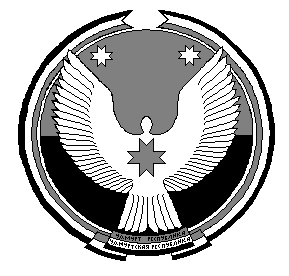 От 12.10.2021 № 35/01-22-2021Аналитическая записка об исполнении бюджета муниципального образования «Каракулинский район за 1 полугодие 2021 года.Аналитическая записка об исполнении бюджета муниципального образования «Каракулинский район за 1 полугодие 2021 года.ПоказательУтвержденные бюджетные назначения на 2021 год, млн. руб.1 полугодие 2021 года1 полугодие 2021 года1 полугодие 2021 годаПоказательУтвержденные бюджетные назначения на 2021 год, млн. руб.кассовое исполнение, млн. руб.% исполнениядоля, %НАЛОГИ НА ПРИБЫЛЬ, ДОХОДЫ117,3055,3247,0%77,03%НАЛОГИ НА ТОВАРЫ (РАБОТЫ, УСЛУГИ), РЕАЛИЗУЕМЫЕ НА ТЕРРИТОРИИ РОССИЙСКОЙ ФЕДЕРАЦИИ16,877,9447,0%11,06%ПоказательУтвержденные бюджетные назначения на 2021 год, млн. руб.1 полугодие 2021 года1 полугодие 2021 года1 полугодие 2021 годаПоказательУтвержденные бюджетные назначения на 2021 год, млн. руб.кассовое исполнение, млн. руб.% исполнениядоля, %НАЛОГИ, СБОРЫ И РЕГУЛЯРНЫЕ ПЛАТЕЖИ ЗА ПОЛЬЗОВАНИЕ ПРИРОДНЫМИ РЕСУРСАМИ4,570,9420,6%1,31%ГОСУДАРСТВЕННАЯ ПОШЛИНА0,600,2948,3%0,40%ЗАДОЛЖЕННОСТЬ И ПЕРЕРАСЧЕТЫ ПО ОТМННЫМ НАЛОГАМСБОРАМ И ИНЫМ ОБЯЗАТЕЛЬНЫМ ПЛАТЕЖАМ-0,004ДОХОДЫ ОТ ИСПОЛЬЗОВАНИЯ ИМУЩЕСТВА, НАХОДЯЩЕГОСЯ В ГОСУДАРСТВЕННОЙ И МУНИЦИПАЛЬНОЙ СОБСТВЕННОСТИ3,582,9081%4,04%ПЛАТЕЖИ ПРИ ПОЛЬЗОВАНИИ ПРИРОДНЫМИ РЕСУРСАМИ0,321,96612,5%2,73%ДОХОДЫ ОТ ОКАЗАНИЯ ПЛАТНЫХ УСЛУГ И КОМПЕНСАЦИИ ЗАТРАТ ГОСУДАРСТВА0,110,0872,7%0,11%ДОХОДЫ ОТ ПРОДАЖИ МАТЕРИАЛЬНЫХ И НЕМАТЕРИАЛЬНЫХ АКТИВОВ0,401,41352%1,96%ШТРАФЫ, САНКЦИИ, ВОЗМЕЩЕНИЕ УЩЕРБА0,120,19158,3%0,26%Итого налоговые и неналоговые доходы144,5671,8250%100,0%ПоказательКассовое исполнение млн. руб.Кассовое исполнение млн. руб.Кассовое исполнение млн. руб.Кассовое исполнение млн. руб.Изменение, %Изменение, %Показатель1полуг. 20181полуг 20191полуг 20201полуг 20212021 /20202021 /2019НАЛОГИ НА ПРИБЫЛЬ, ДОХОДЫ51,9454,2852,4855,32105,41%101,92%НАЛОГИ НА ТОВАРЫ (РАБОТЫ, УСЛУГИ), РЕАЛИЗУЕМЫЕ НА ТЕРРИТОРИИ РОССИЙСКОЙ ФЕДЕРАЦИИ3,203,833,417,94232,84%207,31%НАЛОГИ НА СОВОКУПНЫЙ ДОХОД1,200,971,020,7977,45%81,44%НАЛОГИ, СБОРЫ И РЕГУЛЯРНЫЕ ПЛАТЕЖИ ЗА ПОЛЬЗОВАНИЕ ПРИРОДНЫМИ РЕСУРСАМИ2,100,380,390,94241,03%247,37%ПоказательКассовое исполнение млн. руб.Кассовое исполнение млн. руб.Кассовое исполнение млн. руб.Кассовое исполнение млн. руб.Изменение, %Изменение, %Показатель1полуг20181полуг20191полуг20201полуг. 20212021 /20202021 /2019ГОСУДАРСТВЕННАЯ ПОШЛИНА0,210,210,310,2993,55%138,10%ДОХОДЫ ОТ ИСПОЛЬЗОВАНИЯ ИМУЩЕСТВА, НАХОДЯЩЕГОСЯ В ГОСУДАРСТВЕННОЙ И МУНИЦИПАЛЬНОЙ СОБСТВЕННОСТИ1,501,821,372,90211,68%159,34%ПЛАТЕЖИ ПРИ ПОЛЬЗОВАНИИ ПРИРОДНЫМИ РЕСУРСАМИ0,200,171,521,96128,95%1152,94%ДОХОДЫ ОТ ОКАЗАНИЯ ПЛАТНЫХ УСЛУГ И КОМПЕНСАЦИИ ЗАТРАТ ГОСУДАРСТВА0,070,070,050,0816%114,29%ДОХОДЫ ОТ ПРОДАЖИ МАТЕРИАЛЬНЫХ И НЕМАТЕРИАЛЬНЫХ АКТИВОВ0,320,230,181,4178,33%61,30%ШТРАФЫ, САНКЦИИ, ВОЗМЕЩЕНИЕ УЩЕРБА0,394,400,480,194,0%0,4%Итого налоговые и неналоговые доходы61,1466,3861,2371,82115,41%108,20%НаименованиеУтвержденные бюджетные назначения на 2021 год, млн. руб.Исполнение за 1 полугодиеИсполнение за 1 полугодиеНаименованиеУтвержденные бюджетные назначения на 2021 год, млн. руб.млн. руб.%Дотации68,1729,4443%Субсидии163,4933,5521%Субвенции160,82113,0270%Иные межбюджетные трансферты42,0415,1136%Прочие безвозмездные поступления1,411,41100%Возврат остатков субсидий, субвенций и иных межбюджетных трансфертов, имеющих целевое значение, прошлых лет бюджетами городских округов0,00-1,23-ИТОГО435,93191,3044%Наименование показателяУтвержденный план, млн. руб.Исполнение за 1 полугодиеИсполнение за 1 полугодиеДоля, %Наименование показателяУтвержденный план, млн. руб.млн. руб.%Доля, %ОБЩЕГОСУДАРСТВЕННЫЕ ВОПРОСЫ73,4733,6646,0%12,56%НАЦИОНАЛЬНАЯ БЕЗОПАСНОСТЬ И ПРАВООХРАНИТЕЛЬНАЯ ДЕЯТЕЛЬНОСТЬ0,060,0698%0,02%НАЦИОНАЛЬНАЯ ЭКОНОМИКА36,3310,9530,0%0,41%ЖИЛИЩНО-КОММУНАЛЬНОЕ ХОЗЯЙСТВО40,290,080%0,03%ОХРАНА ОКРУЖАЮЩЕЙ СРЕДЫ10,0000ОБРАЗОВАНИЕ349,40182,0652,0%67,96%КУЛЬТУРА И КИНЕМАТОГРАФИЯ39,2525,1964,0%9,4%СОЦИАЛЬНАЯ ПОЛИТИКА9,074,6851,6%1,75%ФИЗИЧЕСКАЯ КУЛЬТУРА И СПОРТ0,690,5478,0%0,20%ОБСЛУЖИВАНИЕ ГОСУДАРСТВЕННОГО И МУНИЦИПАЛЬНОГО ДОЛГА1,310,4333,0%0,16%МЕЖБЮДЖЕТНЫЕ ТРАНСФЕРТЫ ОБЩЕГО ХАРАКТЕРА БЮДЖЕТАМ БЮДЖЕТНОЙ СИСТЕМЫ РОССИЙСКОЙ ФЕДЕРАЦИИ35,0910,2629%3,83%ВСЕГО РАСХОДОВ595,00267,9145,0%100%Наименование показателяКассовое исполнение млн. руб.Кассовое исполнение млн. руб.Кассовое исполнение млн. руб.Изменение, %Изменение, %Наименование показателя1 полуг. 20191 полуг. 20201 полуг. 20212021/20202021/2019 ОБЩЕГОСУДАРСТВЕННЫЕ ВОПРОСЫ                       19,4027,9733,66120,3%173,5%НАЦИОНАЛЬНАЯ БЕЗОПАСНОСТЬ И ПРАВООХРАНИТЕЛЬНАЯ ДЕЯТЕЛЬНОСТЬ000,060%0%НАЦИОНАЛЬНАЯ ОБОРОНА0,71000%0%НАЦИОНАЛЬНАЯ ЭКОНОМИКА6,723,1510,95347,6%162,9%ЖИЛИЩНО-КОММУНАЛЬНОЕ ХОЗЯЙСТВО02,940,080,2%0%ОХРАНА ОКРУЖАЮЩЕЙ СРЕДЫ0000%0%ОБРАЗОВАНИЕ172,03149,57182,06121,7%105,8%КУЛЬТУРА И КИНЕМАТОГРАФИЯ29,3024,6025,19102%85,9%СОЦИАЛЬНАЯ ПОЛИТИКА4,544,724,6899,2%103,0%ФИЗИЧЕСКАЯ КУЛЬТУРА И СПОРТ0,580,160,54337,5%93,1%ОБСЛУЖИВАНИЕ ГОСУДАРСТВЕННОГО И МУНИЦИПАЛЬНОГО ДОЛГА0,000,580,4374,0%0%МЕЖБЮДЖЕТНЫЕ ТРАНСФЕРТЫ ОБЩЕГО ХАРАКТЕРА БЮДЖЕТАМ БЮДЖЕТНОЙ СИСТЕМЫ РОССИЙСКОЙ ФЕДЕРАЦИИ19,2810,9710,2693,5%53,2%ИТОГО252,70224,66267,91119,25%106,0%Наименование муниципальной программы  план, млн. руб.исполнениеисполнение2021 / 2020, %Наименование муниципальной программы  план, млн. руб.млн. руб.%2021 / 2020, %"Развитие образования и воспитание" 347,54181,1552%130,6%"Формирование здорового образа жизни населения" 0,310,2478%172,8%"Развитие культуры" 39,4525,4364%106,7%«Социальная поддержка населения" на 2015-2021 годы.» 7,914,1653%84,1%"Безопасность»0,060,06100%37,8%"Муниципальное хозяйство"67,3111,0316%338,5%"Энергосбережение и повышение энергетической эффективности" 0,050,000,0%0%"Муниципальное управление" 65,0529,5045%127,7%"Управление муниципальными финансами»41,1712,9531%95,6%"Развитие сельского хозяйства и расширение рынка сельскохозяйственной продукции"0,1900%0%"Реализация молодежной политики в муниципальном образовании "2,761,8166%181,5%"Комплексные меры противодействия немедицинскому потреблению наркотических средств и их незаконному обороту "0,00500%0%Непрограммные направления деятельности23,191,587%0,10%Итого расходов595,0267,9145%119,2%